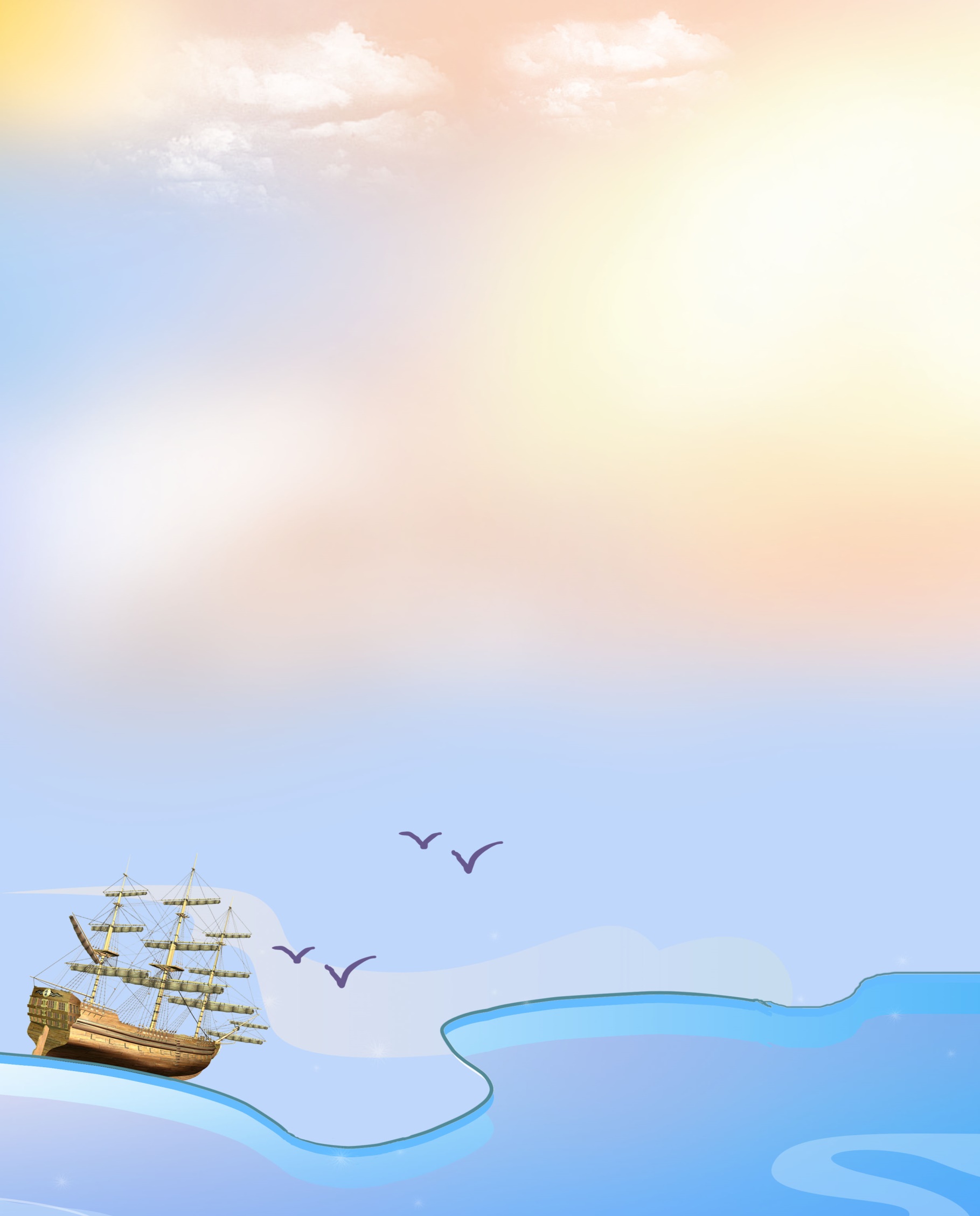 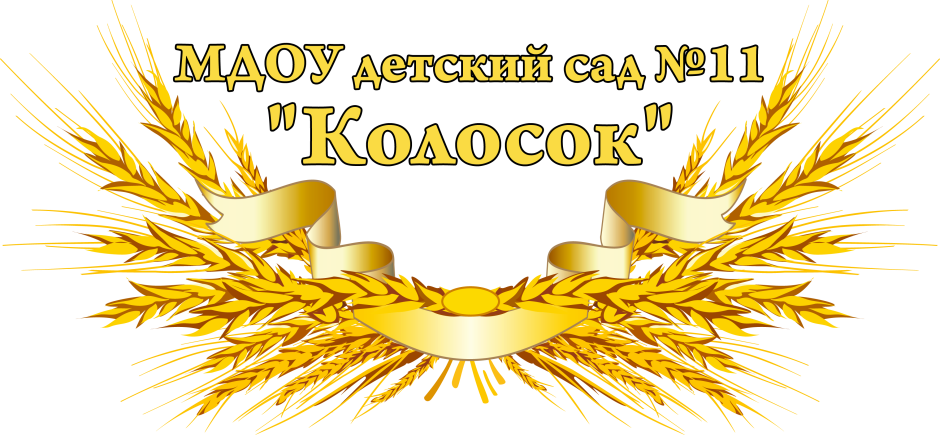 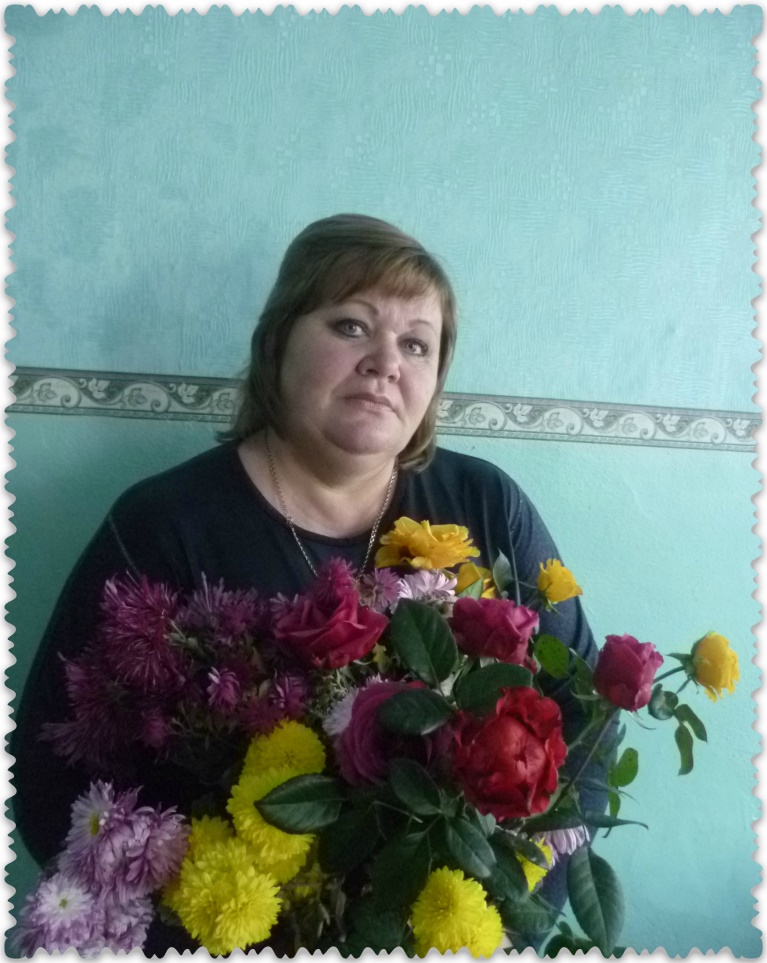                                Сухорукова                               Светлана                                Валентиновна                                             воспитатель высшей квалификационной категорииОбразование: Ялтинское педагогическое училище, 5 июля 1988 год, по    специальности дошкольное воспитание.Курсы повешения квалификации:СКИРО ПК и ПРО: «Здоровьеориентированная деятельность воспитателя в условиях реализации требований ФГОС ДО». 14.10.2015МУП «Социальная поддержка населения» Учебный и научно - методический центр «Социолог»: «Оказание первой помощи до оказания медицинской помощи» 02.10.2017.Стаж работы в должности воспитателя: 27 лет.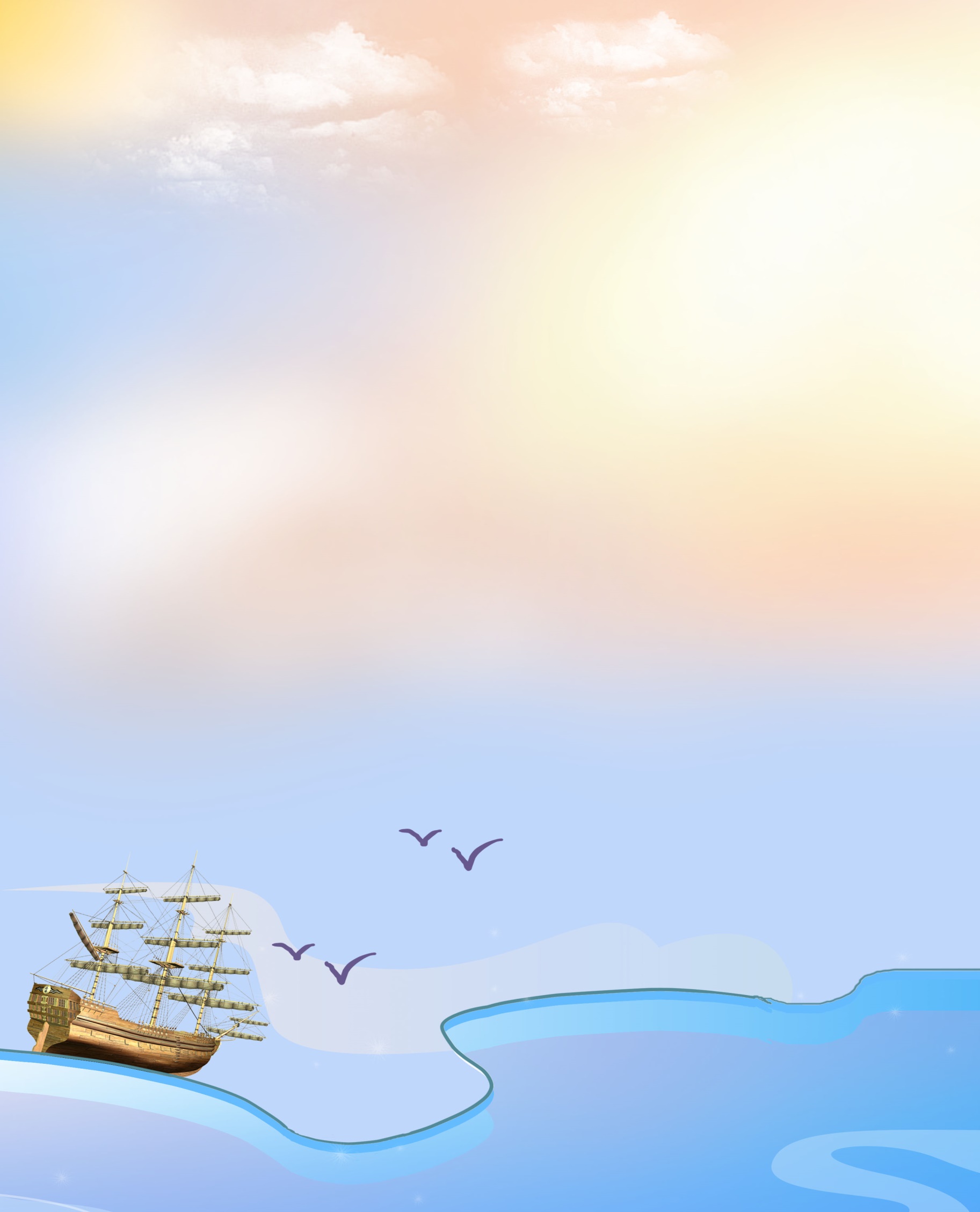 Достижения: Светлана Валентиновна неоднократно давала открытые занятия для педагогов МДОУ детский сад №11 «Колосок» на темы: «Человек и природа», «Природа и мы», организация и проведение акции «Покорми птиц зимой», проводила семинары практикумы, мастер классы с родителями, победитель  Всероссийского тестирования «ТоталТест Октябрь 2017» «Теория и методика экологического образования дошкольников». Увлечения: коллекционирование фарфоровых кукол, разведение филанопсиса.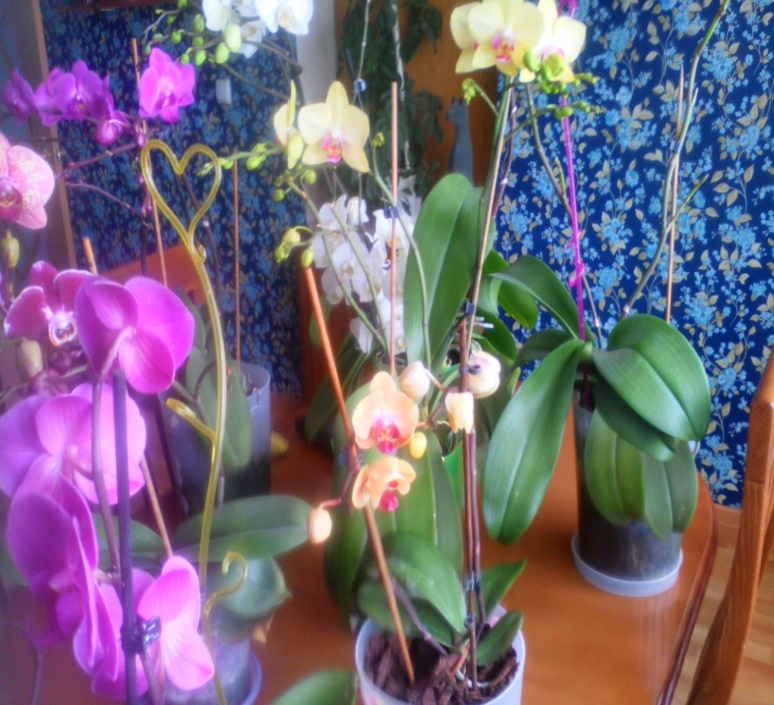 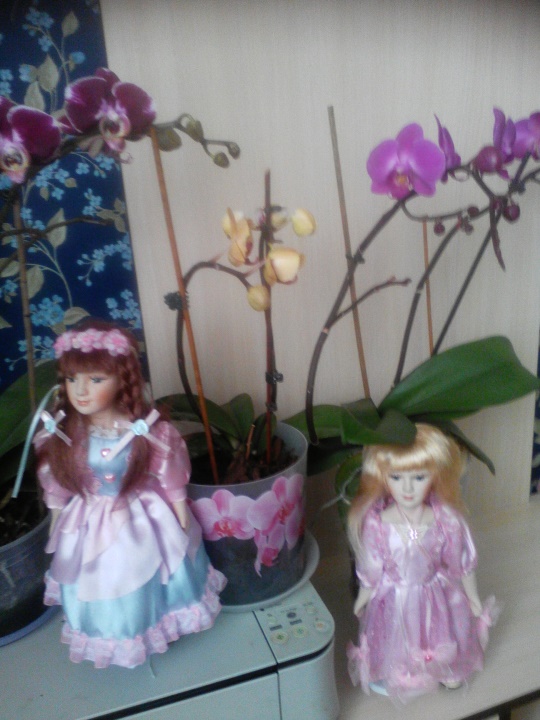 Кредо:«Ребенок - это не сосуд, который нужно наполнить, это огонь, который нужно разжечь».